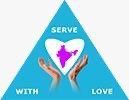 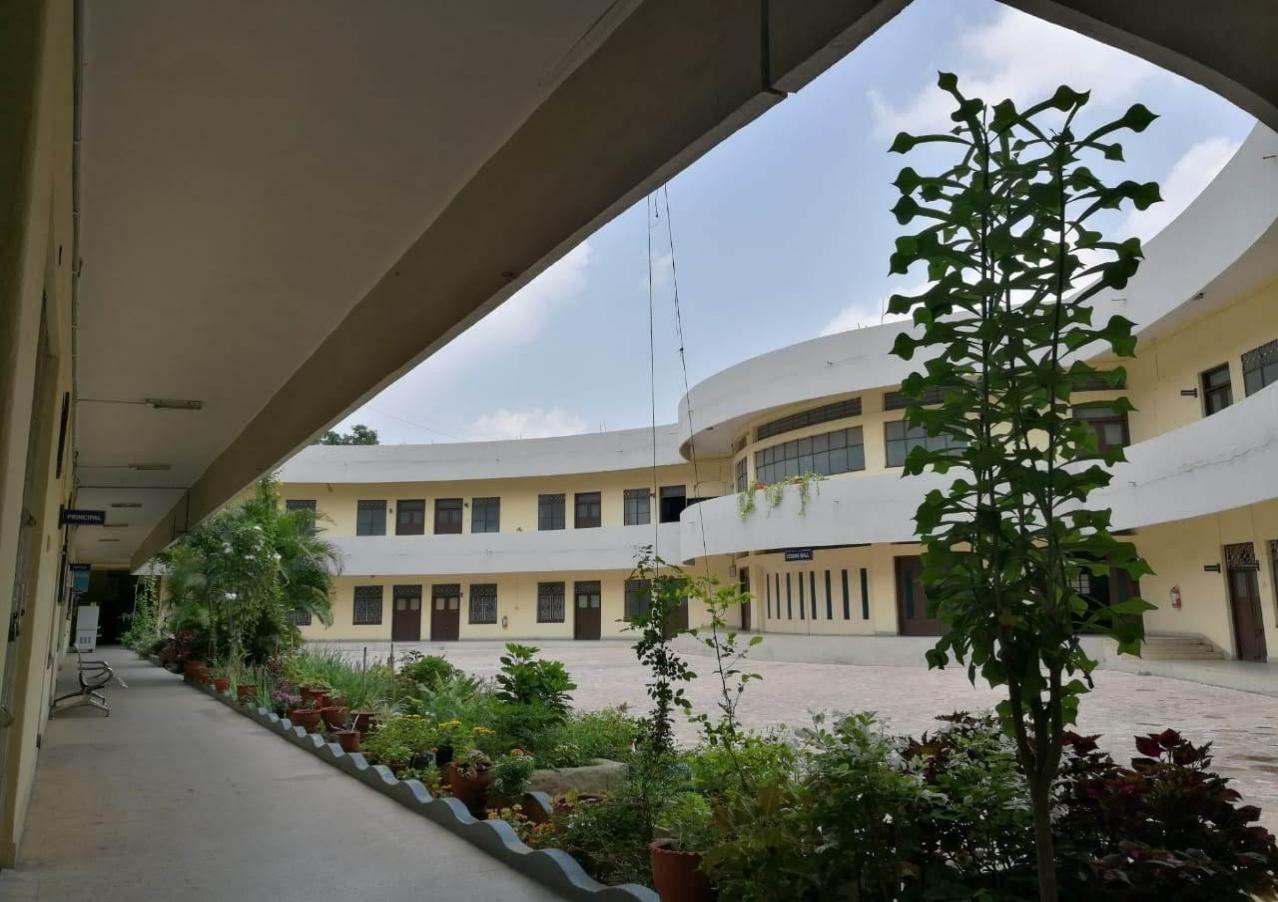 DAY I - Monday 20th November, 2023DAY I - Monday 20th November, 2023DAY I - Monday 20th November, 2023DAY I - Monday 20th November, 2023DAYTimingsActivityAssignments9.15-9.30AssemblyQ1: Write 1-2 pages on a person you                                                                                       know who has influenced you a lot.9.30-10.30Introduction of studentsIntroduction of studentsMorningSession10.30-11.00  Introduction of Faculty  Introduction of FacultyMorningSession11.00 -11.15Short BreakShort BreakMorningSession11.15-11.4511.45-12.45Introduction About College-Interaction with studentsIntroduction About College-Interaction with studentsMorningSession11.15-11.4511.45-12.45- Prof. Dr. Sr. Marry Kutty P.J - Prof. Dr. Sr. Marry Kutty P.J MorningSession11.15-11.4511.45-12.45NCFSE 2023: Part A – ApproachNCFSE 2023: Part A – ApproachMorningSession11.15-11.4511.45-12.45Aims & curricular Areas of School EducationAims & curricular Areas of School EducationMorningSession11.15-11.4511.45-12.45School Stages- Local and DesignSchool Stages- Local and DesignMorningSession11.15-11.4511.45-12.45Approach to Learning standards, Content, Pedagogy andApproach to Learning standards, Content, Pedagogy andMorningSession11.15-11.4511.45-12.45AssessmentAssessmentMorningSession11.15-11.4511.45-12.45Time Allocation – Dr. Lilly ChackoTime Allocation – Dr. Lilly Chacko12.45 - 1.30Lunch BreakLunch BreakAfternoon   SessionIII1.30-2.15Orienting students about Communal Harmony Week - Mrs. Khaiser BanuIce Breaking Session- GroupWise Allotment of topics  Dr. Jyothi Victoria and     Mrs. Khaiser BanuOrienting students about Communal Harmony Week - Mrs. Khaiser BanuIce Breaking Session- GroupWise Allotment of topics  Dr. Jyothi Victoria and     Mrs. Khaiser Banu1.We don't make services to make more money, we make - money to make better1.We don't make services to make more money, we make - money to make betterservices. Give your opinion.services. Give your opinion.Artificial intelligence is taking over the human workforce. Justify.Artificial intelligence is taking over the human workforce. Justify.3.Teamwork -from forming to performing. Your thoughts?3.Teamwork -from forming to performing. Your thoughts?Unlearning in Education: What Do We Need to Unlearn to Improve TeachingUnlearning in Education: What Do We Need to Unlearn to Improve Teachingand Learning?and Learning?Mental Health in Education: Strategies for Addressing Student and TeacherMental Health in Education: Strategies for Addressing Student and TeacherWell-Being.Well-Being.IV2.15- 3.45Familiarization with the College infrastructure:/Departments  Class rooms- Dr G .MadhaviAV Room, Computer Lab Dr.Dinjanglu.P.G Psychology Lab –Dr. Sarah ThomasFamiliarization with the College infrastructure:/Departments  Class rooms- Dr G .MadhaviAV Room, Computer Lab Dr.Dinjanglu.P.G Psychology Lab –Dr. Sarah ThomasMathematics Lab – Mrs. S.VagdeviMathematics Lab – Mrs. S.VagdeviBio Lab & Prayer Room –Dr Jyothi VictoriaBio Lab & Prayer Room –Dr Jyothi VictoriaPhysics Lab- Dr. Lilly ChackoPhysics Lab- Dr. Lilly ChackoSocial Lab-Dr. Mehaboobjan AnnigeriSocial Lab-Dr. Mehaboobjan AnnigeriGym, Sports room & Play Ground - Dr. P.NeerajaGym, Sports room & Play Ground - Dr. P.NeerajaLanguage Lab- Dr.Diana and Mrs. Khaiser BanuLanguage Lab- Dr.Diana and Mrs. Khaiser BanuVirtual Classroom – Dr. Ruma RoyVirtual Classroom – Dr. Ruma RoyLibrary-Mrs. N. Hanna RachelLibrary-Mrs. N. Hanna RachelAnand Bhavan –Dr Tarannum IrshadAnand Bhavan –Dr Tarannum IrshadGazebo and Athenaeum-Dr T. Diana JacobGazebo and Athenaeum-Dr T. Diana JacobNari Shakthi - Mrs. S.VagdeviNari Shakthi - Mrs. S.VagdeviDAY- II Tuesday 21st November 2023DAY- II Tuesday 21st November 2023DAY- II Tuesday 21st November 2023Morning Session9.15-9.30AssemblyQ2:list how many people have complete Trust on you. How do you know it?Morning Session9:30 - 10:00Assembly Orientation :(Spiritual and Patriotic songs practice)Sr. N. Anthonamma and Dr. Jyothi VictoriaMorning Session10:00 - 10.4510:45 -11:00NCFSE2023: Part BCross- Cutting ThemesRootedness in India & Indian Knowledge System Value & DispositionLearning about & caring for Environment-Briefing about Debate -                                   Dr. Mehboobjaan AnnigeriMorning Session11.00 -11.15Short BreakMorning Session11.15 -12.45NCFSE2023: Part BInclusion in SchoolsGuidance and counseling in schoolsEducational Technology in Schools- Dr. Ghali MadhaviAfternoon Session12.45 -1.30LunchAfternoon Session1.30 - 2:15Subject wise syllabus Orientation by Concerned FacultyAfternoon Session2:15 - 3:00Activity: Best Out of Waste – Dr. Sarah Thomas & Dr Jyothi VictoriaAfternoon Session3.00 - 3.45Plantation: Each one Plant one  -    Dr. Jyothi VictoriaDAY- III Wednesday 22nd November 2023DAY- III Wednesday 22nd November 2023DAY- III Wednesday 22nd November 2023Morning Session9.15-9:30AssemblyQ3: What is the meaning of prosperity? Give the areas of living (e.g., food, mobile phone, house) where you feel prosperous and areas where you feel not. Explain with examples.Morning Session9:30-10:00Orientation	about	Scheme	of	Instruction -  Dr.K.Veena LathaMorning Session10.00-11:00Spiritual talk – Dr. Fr. Sunder Dodda; Former Principal, St. Joseph’s Degree & P.G College, King Koti, Hyderabad.Introduction -Dr.T.Diana JacobMorning Session11:00-11.15Short breakMorning Session11:15-12:15NCFSE 2023: Part C- School Subjects:Learning in the Foundational StageLanguage EducationSocial Science EducationEducation in Interdisciplinary AreasPhysical Education and Well-being Dr. P. NeerajaMathematics EducationScience EducationArt EducationVocational EducationSubjects in Grades 11 and 12- Mrs.S.VagdeviMorning Session12.15-12.45Different	clubs / Certificate	Courses - Dr.T.Diana   JacobLunchLunchLunchAfternoon Session1.30-2.15Orientation on Teacher Competencies - Dr Sarah ThomasAfternoon Session2:15-3:30Physical Activity: Sports Dr.P.Neeraja and Mrs. Khaiser BanuDAY-IV- Thursday 23rd November 2023DAY-IV- Thursday 23rd November 2023DAY-IV- Thursday 23rd November 2023DAY-IV- Thursday 23rd November 2023Morning Session9.15 - 9.30AssemblyQ4: How many people have you helped?Morning Session9.30 -10:00Placement DriveDr. Jyothi Victoria- Placement CoordinatorPlacement DriveDr. Jyothi Victoria- Placement CoordinatorMorning Session10.00-11:00Mrs. LarissaFaculty of Loyola Degree college Introduction - Dr. Jyothi VictoriaMrs. LarissaFaculty of Loyola Degree college Introduction - Dr. Jyothi VictoriaMorning Session11.00 - 11.15Short BreakShort BreakMorning Session11.15 -12.45Group wise Presentation of Ice Breaking topics  All mentorsGroup wise Presentation of Ice Breaking topics  All mentors12:45 - 1:30LunchLunchAfternoon  Session1.30 - 2:00Mentoring - Mentor-mentee groups - Introduction within                group -         Dr. Jyothi Victoria and Mrs.Khaiser BanuMentoring - Mentor-mentee groups - Introduction within                group -         Dr. Jyothi Victoria and Mrs.Khaiser BanuAfternoon  Session2:00 - 2:30Activity: Drawing and Painting- Dr.Ch.NirmalaActivity: Drawing and Painting- Dr.Ch.NirmalaAfternoon  Session2:30 - 3:45Poster / Collage Making -Dr.Ch.NirmalaPoster / Collage Making -Dr.Ch.NirmalaDAY V - Friday 24thNovember 2023DAY V - Friday 24thNovember 2023DAY V - Friday 24thNovember 2023Morning Session9.15 - 9:30AssemblyQ:5 Narrate five interactions you had with others and check whether you had evaluated them based on 5 wrong properties i.e. rupa, bala, pada, dhana & beliefs. based onrupa (body): e.g. race, color, size, gender • bala (body): e.g. physical strengthpada : e.g. positiondhan : e.g. wealth, moneybeliefs: e.g. based on caste, religion, ideology, and any other beliefsMorning Session9:30 - 10:15Physical Activity: Dr. P. Neeraja and Mrs. Khaiser BanuMorning Session10.15 - 11:00NCFSE2023 Part D: School culture & Process -          Sr. N. AnthonammaMorning Session11.00 -  11.15Short BreakMorning Session11.15 - 12.00NCFSE 2023 Part E: Creating a Supportive Ecosystem                   Capacity Building for ImplementationEnsuring an appropriate Environment for Learning  Enabling & empowering TeachersCommunity & family Engagement - Dr. Dinjanglu.P.G.Morning Session12.00 - 12.45Talk by Alumni- Mrs.Minu  Abraham, AlumniTeacher, St. Ann’s school (CISCE), Secunderabad. Introduction: Mrs. Khaiser Banu12.45 - 1:30LunchAfternoon Session1:30 -2:00Literary	Activities	Theme:Performing Text,    Dramatization - Dr T.Diana JacobAfternoon Session2:00 - 3:00Literary Activity:	Conduction of Debate “Shouldchildren be allowed to use social media” Dr. Mehaboobjan AnnigeriAfternoon Session3:00 - 3:45Visits to Local Area: School Visit